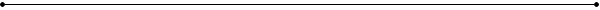 Postanschrift des AbsendersBetreff